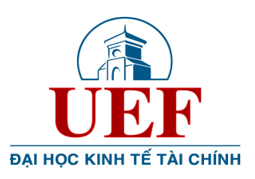 Student’s name & ID: Date of submission: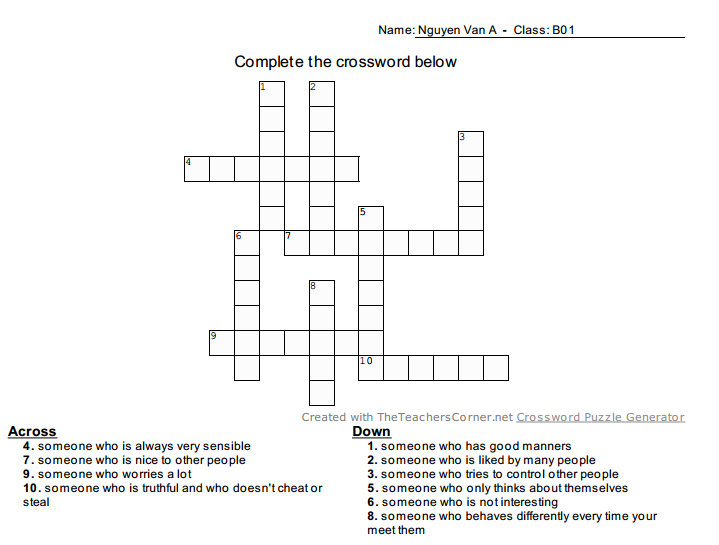 SAMPLE/BÀI MẪU